Maths Trail for Foundation StageThis week, the challenge is an outdoor maths trail. This can be completed in your garden or as part of your daily exercise. Ask an adult to take photographs of your findings for your teachers to see and post them on our website. 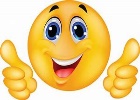                      Have fun with your learning!!!!Can you find 6 leaves, 10 stones, 9 twigs, see 5 birds, find 2 plants and 8 flowers? Can you find 12 leaves, 13 stones, 11 twigs, 14 flowers and see 19 birds?Go on a shape hunt around your garden. What shapes can you see? Write down the names of the shapes you spot on your hunt.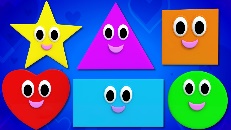 Place a hoop or make a circular shape on the grass and guess how many flowers are inside. Count them. Did you guess correctly? Will there be the same number if you move your hoop or circular shape somewhere else? Make a circle out of stones, a triangle out of twigs and a square out of leaves. Draw a picture of each shape. What other shapes can you make?Use a bag to collect 10 different items. Can you make a picture or build something using these items? Using sticks or stones, make adding and taking away sums for your family to try. Can you write or draw these sums in different ways?Collect 5 different objects from your garden and put them in order from the longest to the shortest. What could you use to measure these?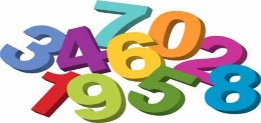 Collect 10 different items and sort them for e.g size, colour or shape. Can you draw sorting circles? If you have chalk you could use this.Using sticks and string, can you make your own kite with an adult’s help? What could you use to make the bows? Can you decorate your kite design? Take a photograph so that we can see all your designs.  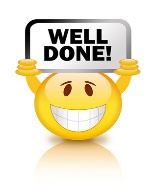 